Publicado en Barcelona el 15/02/2021 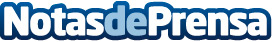 AleaSoft: Las bajas temperaturas provocan un repunte de precios de mercados en la segunda semana de febreroLas frías temperaturas registradas en Europa en la segunda semana de febrero provocaron el aumento de la demanda y de los precios de los mercados eléctricos. La excepción fue el mercado MIBEL, que durante la mayor parte de las dos primeras semanas del mes registró el menor precio de Europa. En Portugal, cuatro horas tuvieron precio cero €/MWh, lo que no sucedía desde 2016. El CO2 siguió rompiendo récords, al situarse por encima de 40 €/t, y el Brent superó los 62 $/bbl, lo que no pasaba desde julio de 2019Datos de contacto:Alejandro Delgado900 10 21 61Nota de prensa publicada en: https://www.notasdeprensa.es/aleasoft-las-bajas-temperaturas-provocan-un Categorias: Internacional Nacional Industria Téxtil http://www.notasdeprensa.es